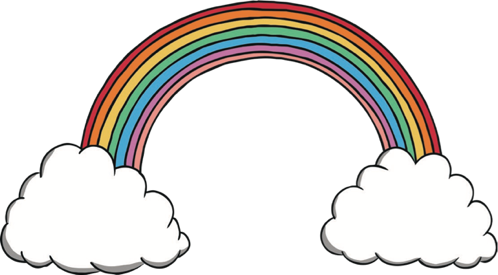 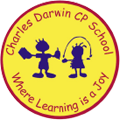 
20/03/2023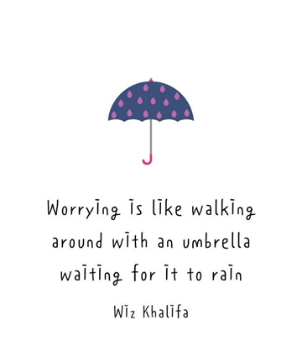 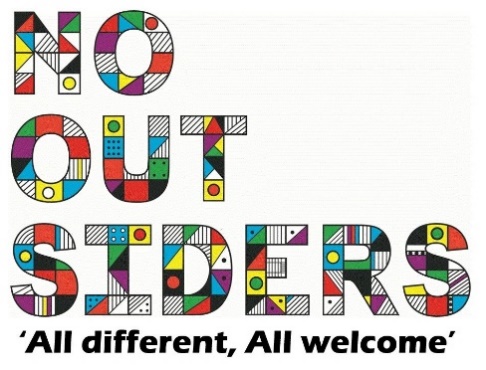 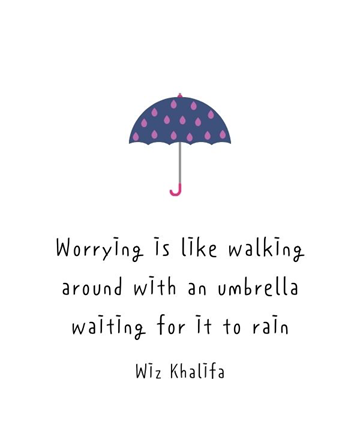 